											4.5.2020.MATEMATIKAPonovimo što smo naučili o pravokutniku i kvadratu.Za početak riješite zadatke u ZZ na str. 72.Pravokutnik ima četiri stranice, četiri vrha i četiri prava kuta.Nasuprotne stranice pravokutnika su istih duljina i one su usporedne.Susjedne stranice pravokutnika su okomite i imaju jednu zajedničku točku ( vrh u kojem se spajaju).Kvadrat je pravokutnik koji im sve četiri stranice jednakih duljina.Danas ćemo naučiti crtati pravokutnik i kvadrat. Pripremite geometrijski pribor i otvorite udžbenik na str. 82. Slijedite upute , korak po korakNacrtat ćemo pravokutnik ABCD/AB/ = 5 cm (Čitamo: duljina dužine AB je 5 cm)/AD/ = 2 cmNacrtajte pravac p i na njemu označite točku AU točki A nacrtajte pravi kutU otvor šestara uzmite duljinu dužine AB i prenesite je na pravac p počevši od točke A. Novu točku imenujte  slovom B.Zatim u otvor šestara uzmite duljinu dužine AD i prenesite je na drugi pravac (onaj koji je okomit na pravac p) počevši od točke A.Novu točku imenuj slovom D.Pomoću dva trokuta nacrtajte pravac usporedan s dužinom AB počevši od točke  D. U otvor šestara uzmite duljinu dužine AB i prenesite na pravac (usporedan s pravcem p) počevši od točke D. Novu točku imenujte  slovom C. Spojite točke C i B.Pokušajte sada riješiti 1.zadatak iz udžbenika na str. 83.Sada ćemo nacrtati kvadrat ABCD. Duljina dužine AB je 4 cm. Prisjeti se: Kvadrat je pravokutnik kojemu su sve stranice jednakih duljina.Kvadrat crtamo na isti način kao i pravokutnik. Slijedi upute korak, po korak.3.	Nacrtajte pravac p i na njemu označite točku A4.	U točki A nacrtajte pravi kut5.	U otvor šestara uzmite duljinu dužine AB i prenesite je na pravce počevši od točke A ( na pravac p i na pravac koji je okomit na pravac p).6.	Nove točke imenujte  slovima  B i D.7. Pomoću dva trokuta nacrtajte pravac usporedan s dužinom AB počevši od točke  D.7.	Zatim u otvor šestara opet uzmite duljinu dužine AB i prenesite je na drugi pravac (onaj koji je usporedan s pravcem p) počevši od točke D.8.	Istu duljinu dužine prenesite iz točke B.9. Upravo ste dobili točku C.9. Spojite točke  B i C.Pokušajte sada riješiti 2.zadatak iz udžbenika na str. 83.Oni hrabriji mogu pokušati riješiti i 3. zadatak.U radu će vam pomoći demonstracija učiteljice Gordane (Nastava na daljinu, HRT 3 – 18.3.2020. (od 1.31-1.40 ) https://www.youtube.com/watch?v=SN5ZP2cvvQgPogledajte i ovu demonstraciju. Vjerujem da ćete uspjeti u radu.https://www.youtube.com/watch?v=y74lTgbu7kkPLAN PLOČE                              4.5.2020.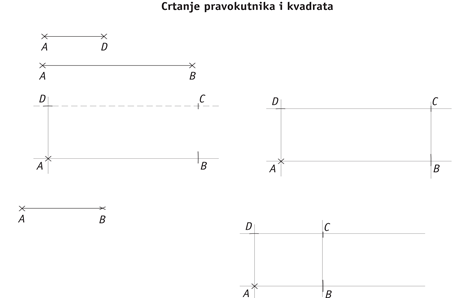 